REFERAT FRA GENERALFORSAMLING22 Februar 2018Valg af dirigent og stemmetællere.Bestyrelsens beretning.Fremlæggelse af regnskab.Forslag fra Bestyrelsen.Indkomne forslag.Budget for 2018.Valg til Bestyrelsen.      På valg: Formand Leif Larsen. Modtager genvalg.      Sekretær Johnny Bannow. Modtager genvalg.      Bestyrelsesmedlem Karl-Erik Knaack. Modtager genvalg.Valg af bestyrelsessuppleanter.      Bestyrelsessuppleant Mogens Larsen, modtager ikke genvalg.      Bestyrelsessuppleant Joan Arneberg, modtager genvalg.Valg af revisorer og revisorsuppleanter.      Revisor Henrik Christensen. Modtager genvalg.      Revisor Mogens Anker. Modtager genvalg.      Revisorsuppleant Frank Jørgensen. Modtager genvalgValg af flagbærere, og reserve flabærer.På valg er Joan Arneberg, modtager genvalg.Erik Hansen. Modtager genvalg.Valg af sendemænd. Bestyrelsen foreslår Leif Larsen, Johnny Bannow og Karl-Erik Knaack. Joan Arneberg og Erik Staffeldt. Mogens Larsen. Eventuelt.1 Valg af Dirigent og Stemmetællere.Frank Bogaerdt blev valgt som dirigent, der blev valgt tre stemmetællere, Per Vilstrup, Klaus Thomsen og Mogens Mugge. Erik Hansen blev valgt som referent.Dirigenten takkede for valget, og kunne konstatere at indkaldelsen til generalforsamlingen var sket i henhold til vedtægterne, via foreningsbladet Udkiggen, som blev udsendt 18. Januar 2018.2 Bestyrelsens beretning.Ud over den skriftlige beretning, som var udgivet i Udkiggen havde Formanden følgende tilføjelser:Det netop indgåede forsvarsforlig afstedkommer store ændringer på Nyholm Bl.a. berører det bygning 31, hvor vi holder til, idet bygningen bliver sat til salg.Der bliver opsat et hegn ud mod den Nordlige del af Nyholm, allerede primo April 2018, hvorefter alle bygningerne syd for hegnet, bliver sat til salg, dog uden at terminen er kendt.MP vagten nedlægges, Søværnets skole (den savtakkede) flytter til Korsør, Søværnets Officersskole flyttes til Svanemøllens kaserne, Dykkerskolen flyttes til Korsør og Søopmålingen flytter til Frederikshavn. Marinehjemmeværnets skib Hvidsten forbliver på Nyholm, mens der endnu ikke er taget stilling til, hvilke lokaler der stilles til rådighed.Formanden kunne meddele at der er kontakt med personer i bygningstjenesten, for at få afklaret Marineforeningens forbliven på Holmen, enten på lejebasis eller ved evt. køb af lokaler.Fra medlemmerne spurgte Mugge ind til leje af lokaler, og stillede sin hjælp til rådighed. Leif Rislund udtrykte ros til Formand og bestyrelse, for at holde sig ”på forkant” med begivenhederne omkring Nyholm.Beretningen blev godkendt med akklamation. 3. Fremlæggelse af regnskab.Regnskabet blev fremlagt af kasserer Hans Phillipsen, og som udviste et tilfredsstillende resultat..På baggrund af regnskabet viser balancen aktiver som må betegnes som tilfredsstillende..Regnskabet blev godkendt med akklamation, samt positive tilkendegivelser fra medlemmerne.4. Forslag fra Bestyrelsen.Bestyrelsen foreslog at stillingen som Banjemester blev genindført, og foreslog at bestyrelsessuppleant Mogens Larsen på valg til stillingen.Bestyrelsen foreslog at Frank Petersen på valg som bestyrelsessuppleant, til afløsning for Mogens Larsen.5. Indkomne forslag.Ingen indkomne forslag.6  Budget for 2018, samt fastsættelse af kontingent.Budgettet blev præsenteret af kassereren, med et forventet overskud på ca. det samme som sidste år.Ingen kontingentforhøjelse Budgettet blev godkendt med akklamation.7. Valg til bestyrelsen.Følgende blev med akklamation valgt til bestyrelsen.Formand Leif Larsen (genvalg)Bestyrelsesmedlem Johnny Bannow (genvalg)Bestyrelsesmedlem Karl-Erik Knaack (genvalg)Valgt til Banjemester uden for Bestyrelsen Mogens Larsen.8. Valg af bestyrelsessuppleanterBestyrelsessuppleant Joan Arneberg. (genvalg)Frank Petersen (nyvalg)9. Valg af revisorer og revisorsuppleanterRevisor Henrik Christensen (genvalg)Revisor Mogens Anker (genvalg)Revisorsuppleant Frank Jørgensen (genvalg)10. Valg af flagbærer, og reserveflagbærer.Flagbærer Joan Arneberg (genvalg)Reserveflagbærer Erik Hansen (genvalg)11. Valg af sendemænd.Følgende blev valgt til sendemænd.Leif LarsenErik HansenJohnny BannowErik Staffeldt.Joan Arneberg(Flagbærer)Mogens Larsen.Hans Phillipsen (reserve)Eventuelt.Formanden takkede bestyrelsen for veludført arbejde i 2017, og meddelte samtidig, at vi informerer løbende så snart vi kender til nyt vedr. udflytninger.Nyvalgt bestyrelsessuppleant Frank Petersen kunne oplyse, at vi kan forvente en hurtig sagsbehandling vedr. flytning og terminer for salg af bygninger, idet planen skal være klar allerede 1. juni 2018.J.Bannow opfordrede medlemmerne til at få kabyssen til at fungere bedre, ved at hjælpe mere til.Formanden udnævne Per Vilstrup til ”Årets Mariner” motiveret med et rigtig godt kammeratskab, stor hjælpsomhed og ivrig ajourføring af facebookgruppen.Dirigenten kunne herefter afslutte generalforsamlingen, som blev gennemført i god ro og orden.Referent                                                                                                    DirigentErik Hansen                                                                                            Frank Bogaerdt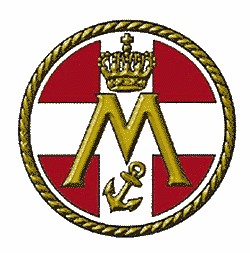 KØBENHAVNs MARINEFORENINGTakkeladsvej opgang 3    1439 KØBENHAVN K         GIRO 542 0954  Mobil: 28378427.e-mail: kbhmf@outlook.dkDagsorden.